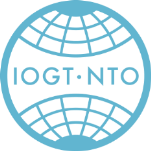 Alla medlemmar i IOGT-NTO Mellanstads framtid kallas härmed till årsmöte med föreningen! Vi ses kl 18.00 torsdag den 6 februari 2026 på IOGT-NTO-lokalen på Storgatan 12 i Mellanstad.  På årsmötet kommer vi att gå igenom vad föreningen har gjort under 2021, planera för framtiden, välja ny styrelse och ombud till olika årsmöten. Alltså årets viktigaste möte!Det kommer att bli tårta och musikunderhållning också! MotionerHar du ett förslag på något som du vill att föreningen ska fatta beslut om, så kan du skicka in en motion till styrelsen på e-post mellanstad@iogt.se senast den 23 januari (2 veckor innan årsmötet). Nominera till valberedningenHar du förslag på vem som skulle passa i styrelsen för föreningen, eller få något annat förtroendeuppdrag, så nominerar du personen till Klara Karlén, som är valberedning; klara.karlen@iogt.se. AnmälanVi vill gärna veta hur många som kommer på årsmötet, så vi kan planera inköp av tårta. Anmäl dig till föreningens e-post (mellanstad@iogt.se) senast tisdag den 4 februari. Välkommen! /Styrelsen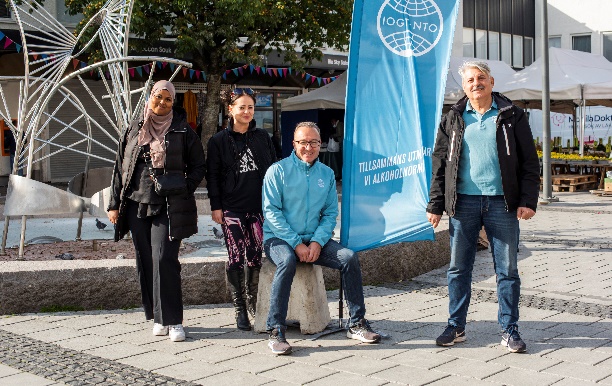 